SNEŽINKA, SNEŽINKAhttps://m.youtube.com/watch?v=8LnzqHFY5_c&t=181sSNEŽINKA, SNEŽINKA, MAJHNA SNEŽINKA,MAJHNA SNEŽINKA PADA Z NEBA.SNEŽINKA, SNEŽINKA, MAJHNA SNEŽINKA,PADA, PADA…..MI NA GLAVO.SNEŽINKA, SNEŽINKA, MAJHNA SNEŽINKA,MAJHNA SNEŽINKA PADA Z NEBA.SNEŽINKA, SNEŽINKA, MAJHNA SNEŽINKA,PADA, PADA…..MI NA NOS.SNEŽINKA, SNEŽINKA, MAJHNA SNEŽINKA,MAJHNA SNEŽINKA PADA Z NEBA.SNEŽINKA, SNEŽINKA, MAJHNA SNEŽINKA,PADA, PADA…..MI V ROKO, PADA MI NA GLAVO, PADA MI NA NOS, PADA MI V ROKO.SNEŽINKA, SNEŽINKA, MAJHNA SNEŽINKA……. 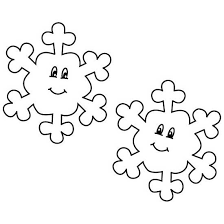 